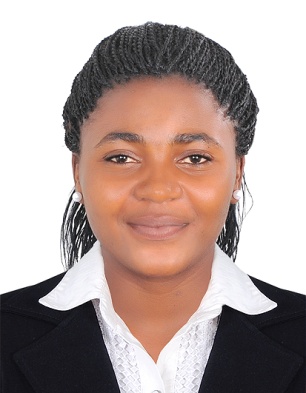 NAME: AWOH Email: awoh.383830@2freemail.com Visa status :Visit Address: ABU-HAIL,DUBAI.Nationality: CameroonianMarital Status: singleCURRICULUM VITEAPROFESSIONAL SUMMARY.Desire to obtain a position of a Sales Associate that which will offer me an opportunity to manifest my passion for sales and utilize my interpersonal skills and professional skills in the field of Sales. With Two years experiences as a Sales Associate in Arabic Fashions, ONE year as customer service for Mobile telephone Net-work Cameroon, and Two years as Barista at Attibas coffee shop South Africa. Am ready to do multi-tasking base on the arrangement during recruitment due to my experiences.SKILLS.Inter-personal skills.Very pro-efficient.Good in up and cross selling.Leadership skills, time management.Qualified customer satisfaction professional, with numerous awards in services and professionalism.Very friendly with co-workers and can work with too many people as well as working alone under pressure.Can handle working in pressure and tension Excellent communication skills in both English, French and Basic ArabicGoal oriented.WORKING HISTORY.ATTIBAS SHOP COUNTRY: SOUTH AFRCAPOSITION: COFFEE MAKER (BARISTA).Description:Making different types of beverages like (Alcoholic and Non Alcoholic beverages).Preparing and preserving coffee beans for future consumption and use.Making coffee to be served with good coffee flavor. ( cappuccino, Black coffee, white coffee, coffee late etc)Welcoming customers and quickly presenting menu of content.Using Navision cash machine perfectly well. Very goal oriented.COUNTRY: KUWAIT.POSITION: Sales Associate.Description:Welcoming customers in a timely fashion.Presenting the deferent types of outfits available.Expressing my up and cross selling techniques.Always work in close range with the customer to make sure they are satisfied with our products.Always leading the sales and presenting myself at the leading position on any design.Providing no opportunity for a low cost on the product or design.Make sure I collect every customer’s number to be called back in case his demands are not satisfied due to the absence of a product even from the warehouse.MOBILE TELEPHONE NET-WORK.(MTN)COUNTRY:  Cameroon.POSITION: COSTUMER SERVICE REPRESENTATIVE.Description:Welcoming customers and while taking their request.Recording and registering every customers worries. Presenting customers worries to the technical management.Endeavor perfect services are ensured.Working in close collaboration with the sales team in order to do same jobMaking and taking calls from clients.EDUCATIONAL  BACKGROUND.ORDINARY LEVELS.ADVANCED LEVEL.LANGUAGE.French.English.Arabic.HOBBITS.SPORTS.NEWS.SINGING AND DANCING.N.B.Any document will be provided as recommended by the company or for any use which will be of legal notification from the company in charge. I hereby testify every information provided here is the truth which could be tested from my experience.